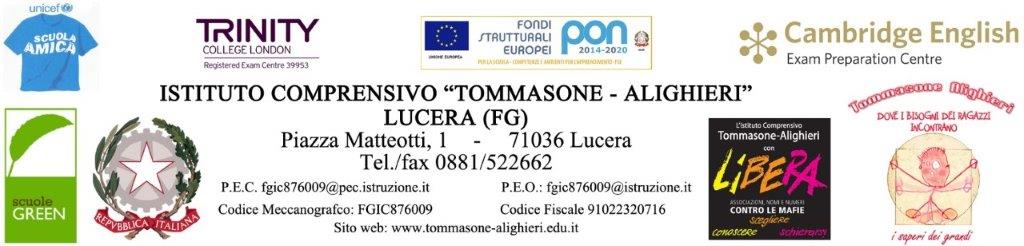 VERBALE CONSIGLI DI CLASSE DEL MESE DI FEBBRAIO 2022SCRUTINI INTERMEDIModalità in video-conferenza ANNO SCOLASTICO 2021/ 2022Convocazione in modalità telematica del Consiglio della classe ______________________________ Modalità di collegamento: videoconferenza sincrona.Piattaforma individuata: stanza creata da JITSI e comunicata ai componenti il Consiglio della classe __________ *** *** ***L’anno 2022, il giorno ………… del mese di FEBBRAIO alle ore …………, si è riunito il Consiglio della Classe ………………….Presiede il Dirigente Scolastico prof.ssa Francesca CHIECHI.Verbalizza l’ins. ……………………………………………………… che accetta e si impegna a verificare, costantemente, la presenza dei componenti del Consiglio di classe in ambiente digitale, sulla piattaforma individuata per la riunione dell’organo collegiale. Il Presidente, dichiarata aperta la seduta, dà inizio alla trattazione dei punti all’ordine del giorno:Valutazione quadrimestrale della programmazione didattico-disciplinare della classe in presenza e a distanza. Verifica del piano educativo individualizzato (P.E.I.) per gli alunni D.V.A. Verifica del piano didattico personalizzato (P.D.P.) per gli alunni D.S.A. Verifica del piano didattico personalizzato (P.D.P.) per alunni B.E.S. con altre certificazioni e/o non certificati. Verifica e valutazione degli interventi attuati per gli alunni problematici dal punto di vista disciplinare e/o didattico. Situazione della classe emersa sotto l’aspetto didattico–disciplinare.Casi di alunni a rischio dispersione per scarsa frequenza sia in presenza sia in DAD.Valutazione quadrimestrale dei singoli alunni. Casi di permanenza degli alunni H.Preliminarmente si fa presente che:l’invito alla piattaforma utilizzata è stato regalmente inviato a tutti i docenti con C.I. n. 306 del giorno 04.02.2021 e che risulta essere consegnata a tutti, considerato che, nessuno ha presentato reclamo relativamente alla non ricezione dello stesso;il link della “stanza” inoltrato ai docenti è il seguente _______________________________________;tutti i docenti accettano, in via preliminare, in deroga alla normativa che regolamenta l’organizzazione delle attività collegiali, al Regolamento di Istituto, al Regolamento degli Organi Collegiali dell’Istituto e al CCNL in vigore, la validità della convocazione, lo strumento adoperato per la riunione, l’urgenza e l’indifferibilità, per il funzionamento dell’Istituto, dei punti all’ordine del Giorno. Dalla verifica dei partecipanti alla video conferenza, risultano presenti in ambiente virtuale.a) tutti i docenti convocati ad eccezione dei seguenti professori:giustificati............................................……………………………………………………………………non giustificati............................................……………………………………………………………………Il/I docente/i assente/i è/sono sostituito/i da ………………………………………Materia…………………......................................... Sostituto ………………………………. Constatata la presenza di tutti i docenti, compresi i docenti dell'ora alternativa all'insegnamento della religione cattolica, in caso di presenza nella classe di alunni che hanno usufruito di tale servizio, appurata la perfezione della composizione del Consiglio di Classe, il Dirigente Scolastico ricorda le indicazioni contenute: nel D. L. vo 62/201, nei DD.MM. 741e 742 del 2017; nell’ordinanza concernente la valutazione finale degli alunni per l’anno scolastico 2019/2020 (R. D. n. 11 del 16/05/2020).  Si richiamano anche i criteri per la valutazione finale concordati e deliberati dal Collegio dei docenti (Verbale n. 4 delibera n. 86 del 23/04/2020). Aperta la seduta, il Dirigente Scolastico invita alla discussione sui singoli punti all’O.d.G. Punto 1): Valutazione quadrimestrale della programmazione didattico-disciplinare della classe in presenza e a distanza. La programmazione didattico-disciplinare viene valutata positivamente in quanto si è rilevata conforme ai bisogni della classe e adeguata ai tempi di assimilazione della maggior parte degli alunni (o di tutti), oppure necessita delle seguenti modifiche e/o integrazione poiché sono emersi nuovi bisogni che di seguito si evidenziano………………………………………..Punto 2): Verifica del piano educativo individualizzato (P.E.I.) per gli alunni D.V.A. Per l’alunno con disabilità…………… seguito dall’ins. di sostegno per ….ore si sottolinea che … (annotare eventuali, necessari, aggiornamenti  in itinere).                                          oppure     Non sono presenti alunni con disabilità.Punto 3): Verifica del piano didattico personalizzato (P.D.P.) per gli alunni D.S.A. Per l’alunno………………. con Disturbi Specifici di Apprendimento si evidenzia che…  (apportare eventuali aggiornamenti)                                                oppure   Non sono presenti alunni con DSA.Punto 4): Verifica del piano didattico personalizzato (P.D.P.) per alunni B.E.S. con altre certificazioni e/o non certificati. Si passa alla verifica del PDP stilato per l’alunno B.E.S. con altre certificazioni /non certificato ………………. (annotare eventuali aggiornamenti).                                                        oppure   Non sono presenti alunni B.E.S. con altre certificazioni o non certificati.Punto 5): Verifica e valutazione degli interventi attuati per gli alunni problematici dal punto di vista disciplinare e/o didattico.In merito agli interventi attuati per gli alunni problematici dal punto di vista disciplinare e/o didattico si rileva che …(vanno verbalizzate tutte le informazioni espresse dei docenti del potenziamento, in relazione ai livelli di apprendimento conseguiti, all'interesse manifestato, alla partecipazione e al comportamento degli alunni da loro seguiti).Punto 6): Situazione della classe emersa sotto l’aspetto didattico–disciplinare.Concluse le operazioni di scrutinio e verificato il lavoro svolto nel primo periodo dell’anno scolastico, si passa ad esaminare la situazione complessiva della classe. Per quel che attiene al comportamento sociale e all’atteggiamento nei confronti della scuola gli alunni rivelano un ……………….  grado di socializzazione, assumono comportamenti ………………….. ………………. In modo particolare, è presente un gruppetto di alunni che ………………………………………..Il Presidente sottolinea la necessità di intervenire rapidamente nei confronti degli alunni ………….. che presentino problemi di rendimento scolastico o di comportamento, affinché nel corso dell’anno si attui ogni possibile strumento teso al recupero culturale e formativo dello studente. Punto 7): Casi di alunni a rischio dispersione per scarsa frequenza sia in presenza sia in DAD.Dal monitoraggio delle assenze si individuano i seguenti alunni che hanno superato 1/4 delle assenze dell’orario scolastico personalizzato previsto dalla normativa:……………………; e gli alunni che, invece, presentano un elevato numero di assenze: ……………………………………………………..A fronte di tali dati, il Presidente invita il Coordinatore a comunicare tempestivamente alle famiglie, in un’ottica di fattiva e proficua collaborazione, la situazione rilevata e a notificare all’Ufficio di Segreteria per gli adempimenti del caso. Punto 8): Valutazione quadrimestrale dei singoli alunni.Il Presidente avvia le operazioni di scrutinio, richiamando i principi deliberati dagli organi collegiali, nonché la normativa vigente che regola lo svolgimento degli scrutini e la valutazione degli alunni, in particolare, soffermandosi sulle ultime novità, in materia di “Valutazione del I Ciclo d’istruzione”, introdotte da:D. Lgs. 13 aprile 2017 n. 62 “Norme in materia di valutazione e di certificazione delle competenze”;Nota Miur 10 ottobre 2017 prot. n. 1865 “Indicazioni in merito a valutazione, certificazione delle competenze ed Esame di Stato nelle Scuole del primo ciclo di istruzione”.Il Dirigente, altresì ricorda la delibera del Collegio dei Docenti relativa all’approvazione dei criteri e delle modalità di valutazione degli apprendimenti (verbale n.4 delibera n.86 del 23/04/2020) nell’ambito dell’attività didattica svolta oltre che in presenza, anche a distanza.Ricorda che:tutti i presenti sono tenuti all’obbligo della stretta osservanza del segreto d’ufficio per tutto quanto si discuterà e si delibererà durante la seduta; la valutazione ha finalità formativa ed educativa e concorre al successo formativo degli studenti, documenta lo sviluppo dell’identità personale e promuove l’autovalutazione di ciascuno in relazione alle acquisizioni di conoscenze, abilita e competenze (art 1 c. 1 del D. Lgs. n. 62/2017);essa deve essere coerente con l’Offerta Formativa della Scuola, con la personalizzazione dei percorsi e con le Indicazioni Nazionali per il Curricolo del I Ciclo;la valutazione periodica e finale degli apprendimenti è riferita a ciascuna delle discipline di studio previste dal curricolo e alle attività svolte nell’ambito di “Ed. civica”; viene espressa con livelli di apprendimento e viene effettuata collegialmente dal Consiglio di Classe (D.L. 8 aprile 2020, L.n.41 del 6 giugno 2020);la valutazione del comportamento viene espressa mediante un giudizio sintetico che fa riferimento allo sviluppo delle competenze di Cittadinanza, allo Statuto delle Studentesse e degli Studenti, al Patto di Corresponsabilità e ai Regolamenti approvati dall’Istituzione scolastica;la valutazione periodica e finale va integrata, ai sensi del comma 3 art. 2 del D.Lgs n. 62/2017, dalla descrizione del processo e del livello globale di sviluppo degli apprendimenti raggiunto dagli alunni/e;in base all’art. 4, comma 3, del D.P.R. 249/1998 art 4 c.3 e successive modifiche ed integrazioni sull’applicazione dello Statuto delle studentesse e degli studenti della Scuola Secondaria, “nessuna infrazione disciplinare connessa al comportamento può influire sulla valutazione del profitto”.i livelli di apprendimento devono essere assegnati collegialmente, su proposta dei singoli docenti in base a giudizio motivato relativo all’attività didattica svolta in presenza e a distanza e sulla base dei criteri e delle modalità deliberate dal Collegio dei docenti. Il Presidente richiama, altresì, il protocollo valutazione deliberato in sede collegiale e di fatto parte integrante del P.T.O.F., al fine di assicurare omogeneità di comportamenti e valutazioni nei vari Consigli di Classe.Inoltre ricorda che livelli di apprendimento hanno preso il posto dei voti numerici nella valutazione intermedia e finale della scuola primaria. È quanto prevede l’Ordinanza ministeriale 172 del 4 dicembre 2020, che attua quanto previsto dal decreto legislativo 62/2017 e dal decreto legge 22/2020, art. 1 comma 2-bis. La recente normativa ha infatti individuato un impianto valutativo che supera il voto numerico e introduce il giudizio descrittivo per ciascuna delle discipline previste dalle Indicazioni nazionali per il curricolo. Un cambiamento che ha lo scopo di far sì che la valutazione degli alunni sia sempre più coerente con il percorso di apprendimento di ciascuno, che sia veramente formativa al fine di aiutarlo meglio e sia al servizio dell’apprendimento Il giudizio descrittivo di ogni studente sarà riportato nel documento di valutazione e sarà riferito a quattro differenti livelli di apprendimento: La valutazione intermedia è il frutto dell’integrazione dei dati relativi alla misurazione/valutazione delle prove di verifica in itinere, cioè effettuate nel corso del quadrimestre, e di tutte le altre informazioni che sono state reperite attraverso le osservazioni sistematiche dell’insegnante e che riguardano i progressi, la partecipazione e la motivazione verso la disciplina, la costanza dei risultati.Ciò posto, per ogni alunno vengono acquisite, attraverso l’accesso alla piattaforma Axios, le proposte di livello apprendimento effettuate da ciascun docente, relativamente alle singole materie di insegnamento, formulate in base a un congruo numero di osservazioni e verifiche scritte, orali, grafiche e pratiche. Il docente di religione o il docente dell'ora alternativa all'insegnamento della religione cattolica e/ o di potenziamento esprimeranno la valutazione tramite un giudizio sintetico, tenendo presente quanto riportato nell’apposito modello.Per gli alunni che hanno svolto attività di potenziamento e/o attività alternativa all’I.R.C., il docente della disciplina si esprime rispetto alla valutazione, tenendo presente quanto riportato nell’apposito modello compilato dal docente di potenziamento. Il Consiglio, dopo esauriente discussione, procede collegialmente all’attribuzione dei voti, che vengono deliberati all’unanimità. il Consiglio di classe delibera, per ogni alunno, il giudizio di comportamento, mediante gli indicatori di livello previsti dal protocollo di valutazione, cui corrispondono, per ciascuna delle dimensioni valutate, una breve descrizione del profilo comportamentale;(Per gli alunni delle classi quinta) si procede alla definizione delle competenze rilevate per ciascun alunno al termine del primo quadrimestre. Le stesse vengono inserite nella piattaforma Axios secondo le procedure indicate con circ. 224 dell’01/02/2020;viene letta la descrizione del processo e del livello globale di sviluppo degli apprendimenti raggiunto.Vengono eventualmente verbalizzati altri elementi relativi ai casi particolari..........................................................................................................................................................................I livelli apprendimento espressi per ciascun obiettivo delle singole discipline, unitamente alle assenze riferite alle ore, ai giudizi del comportamento e alla descrizione del processo e del livello globale di sviluppo degli apprendimenti, verranno riportati con procedura informatica sul pagellino, sul documento di valutazione e sul registro generale.Punto 9): Casi di permanenza degli alunni H.Alunno:…………………………………………………………………………………………………………………………………………………………………………………………………………………………………………………Motivazione:(Allegare una breve relazione ………..)Concluse tutte le operazioni di scrutinio, il verbale viene approvato attraverso l’espressione del consenso da parte di ogni singolo docente con chiamata nominale.Ciascun docente inoltre procederà alla firma in modalità remota sincrona della seduta dello scrutinio tramite apposita funzione sulla piattaforma AXIOS. Il Presidente dichiara sciolta la seduta in videoconferenza alle ore …………. dopo aver letto e approvato il presente verbale. Il pdf del verbale della seduta andrà inserito nella cartella predisposta della piattaforma AXIOS, per consentirne l’archiviazione digitale. 	     Il Segretario 						Il Presidente della riunioneIns. ______________________			         	Ins. __________________________VERBALE N. _______CONSIGLIO DI --------------------------Classe Sez.Ordine di scuola  VERBALE N. _______CONSIGLIO DI -------------------------- Scuola PrimariaN. DISCIPLINADOCENTE TITOLARECognome  e   Nome  PresenteAssente DOCENTE SUPPLENTE1RELIGIONE2ATTIVITA’ ALTERNATIVA I.R.C.3ITALIANO4STORIA 5GEOGRAFIA6MATEMATICA7SCIENZE8INGLESE9TECNOLOGIA10ARTE E IMMAGINE11MUSICA12EDUCAZIONE FISICA13POTENZIAMENTO14SOSTEGNO 